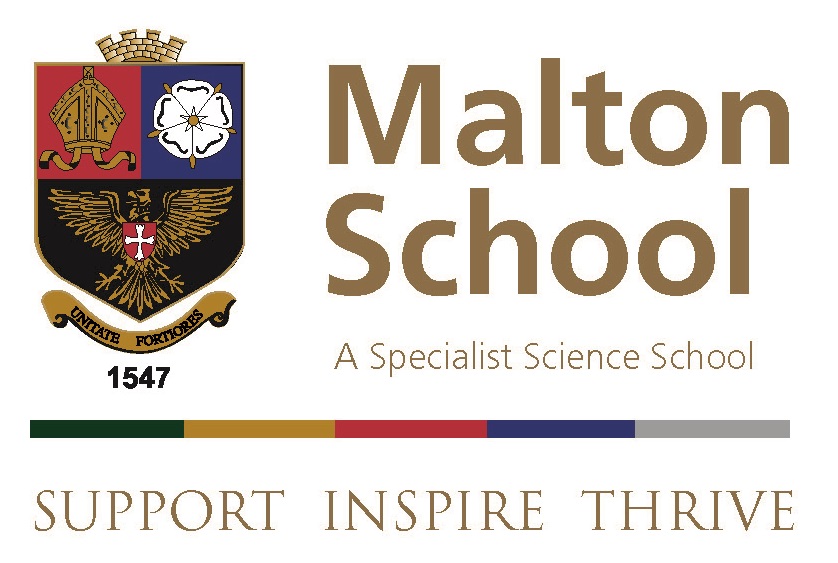 Teacher of Computer Science and ITInformation for ApplicantsMarch 2023 Dear Applicant,Thank you for your interest in the post of Teacher of Computer Science and IT at Malton School. This document aims to give you some information about the school and the application procedure.Malton School serves a wide rural area of Central Ryedale, as well as the town of Malton itself. We currently have 968 students on roll, including 177 in the Sixth Form; there are 51 teaching staff and 65 support staff. We are fully comprehensive. Our staff student relationships are excellent. Behaviour is extremely good. Most of our students move on to university and many of them to Russell Group universities. We offer a very happy and supportive community in which colleagues can further develop their career. The school is over-subscribed. We are seeking to appoint a Teacher of IT and Computing to join our excellent and supportive Maths, Business and Computing Faculty on a temporary basis. This role would be suitable for ECTs through to UPS, applications from unqualified teachers or instructors with appropriate experience will also be considered. Please note, we do not produce a job specification for teaching posts as we expect our staff to meet and uphold the National Teaching Standards.The school operates an iPad for Learning Scheme. Every member of staff has an iPad as well as a laptop and all students have an iPad.The school is a member of the Red Kite Teaching School Alliance, a group of high achieving Yorkshire schools (including Harrogate Grammar School, Prince Henry’s Grammar School, Ilkley Grammar School, Rossett School and Roundhay School). We share staff development programmes and opportunities within the alliance, including leadership development and support for early career teachers.I hope you will be interested in this post and I look forward to reading your application. Yours sincerely,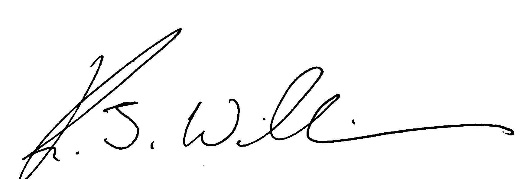 Rob WilliamsHeadteacherBenefits of working at Malton SchoolThe school prides itself in being a supportive employer, offering favourable terms and conditions to facilitate outstanding teaching and learning. Some of the main additional benefits of working at Malton School include:More than the 10% national minimum PPA, in support of our Personal Development Programme.PPA above the national expectation in response to staff delivery of a Personal Development Activity (PDA – see below).A strong bespoke staff development programme for all staff.A major investment in support staff roles (e.g. allowing the provision of “no cover”) so that teachers can focus on planning and delivering outstanding lessons.Membership of the Red Kite Teaching School Alliance.Malton School is committed to safeguarding and promoting the welfare of students and young people and expects all staff to share this commitment.The Maths, Business and Computing FacultyComputingComputing is part of the Maths, Computing and Business Studies Faculty. There are currently two full-time specialist teachers and one other non-specialist teacher who teaches Key Stage 3 classes. The department also has the support of a Learning Manager and an I.T. Manager.The school has three computer rooms which are furnished with multimedia equipment. All staff have a laptop and an iPad and every classroom is equipped with a data projector. All students have an iPad.At KS5 level we currently offer OCR A-Level Computer Science as well as Cambridge Technical Level 3 courses in IT and Digital Media. At KS4 we currently offer OCR GCSE Computer Science and the Cambridge National in Information Technologies.   At KS3 we offer a full Computing curriculum with students receiving one hour per week of Computing, including Python programming from Year 7.The School CurriculumWe operate a four-period day within a ten-day cycle. Each lesson is 75 minutes long. Students have 26 hours curriculum time each week, with the extra hour on a Thursday set aside for personal development (see below).Key Stage 3In Key Stage 3 setting is for Science, Maths and the group of subjects English, Geography, History, French and Religious Education. Key Stage 4English (including Literature) Maths, Double Science, Religious Studies and Physical Education are compulsory. Students then choose four further options subjects (10% of curriculum time each).  Where students choose triple science, this takes up one of their 4 option blocks.  Key Stage 5Advanced Level courses are currently taught in Biology, Chemistry, Computer Science, Design Technology, Economics, English Literature, Fine Art, French, Geography, History, Maths, Maths (Further), Music, Photography, Physics, Physical Education, Politics, Psychology, Religious Education and Sociology.  BTECs are offered in Food Science, Health and Social Care, and Sport and Cambridge Technicals are offered in Information Technology, Business Studies, Digital Media and Performing Arts.Re-sit GCSE courses are also offered in English and Maths, together with an open access provision for IT skills acquisition. Personal Development ActivityOne hour per week is devoted to personal skills development. Staff offer nearly 40 different courses. Students choose a different course each term. The scheme is focused on character education and the development of the whole child. New members of staff would be expected to contribute to this programme.CitizenshipCitizenship is taught to all in Years 7 to 9 for one period per fortnight. This builds on a well-established programme of Personal & Social Education, complementing tutorial work and linking into the Careers programme. Academic StructureThe academic work of the School is structured in Faculties. Each Faculty is led by a Faculty Leader and an Assistant Faculty Leader.In-service training is managed in consultation with Faculty Leaders. Funding for books and equipment is derived from a formula which takes account of the numbers and ages of students as well as the nature of the subject. Faculties are also able to bid annually for additional funding from the School budget, the Endowment, and the PTA.Pastoral StructureThe School has 7 Heads of Year (from Year 7 to Year 13) who are all line managed by the Director of Pastoral Care.The School SiteWe are fortunate to enjoy a large site on the edge of Malton with views of both the North York Moors and the Yorkshire Wolds. The sports field accommodates three hockey, four football, one rugby pitch, one cricket pitch and an athletics track as well as hard court tennis courts / netball courts. Staff can use our sports facilities in the excellent sports centre. There is plenty of parking space for staff.Malton School was founded in 1547, becoming a comprehensive school in 1971 with the merger of the original grammar school and the neighbouring county modern. The two buildings, known as East and West Wings, date from 1911 and 1958. As far as possible, subject departments are housed in one wing. Most members of staff are based permanently in one room. We opened a new Science block with four new laboratories in 2004 on becoming a specialist Science School, resulting in a total of eight laboratories and associated preparation rooms. Our Food Technology rooms were totally re-furbished in 2011. In February 2011 Archbishop Sentamu opened a community sports centre and full-sized, floodlit, astroturf pitch on the school site, providing us with the best P.E. facilities in the area. A dance and drama studio was opened in September 2013. Fully refurbished DT rooms opened in September 2016.   A new 4 classroom Humanities block was opened in September 2021.School dataAddress:			Malton School				Middlecave Road				MALTON			North Yorkshire			YO17 7NHTelephone:  			(01653) 692828Email: 				admin@maltonschool.orgWebsite:  			www.maltonschool.orgChair of Governors:		Rod Anson				c/o Malton SchoolClerk to the Governors:	Helen Lowdell				Malton SchoolCorporate Director of Education:	Stuart Carlton					County Hall					NORTHALLERTON					North Yorkshire					DL7 8AE			Telephone:  	0845 034 9494ApplicationYou are invited to submit an application for the post of IT and Computing Teacher at Malton School and to support your application with a letter.Completed application form and supporting letter should be emailed Samantha Hodsman on sch@maltonschool.org  Your application will be acknowledged. Interviews are planned for 18th April 2023, so if you have not heard from us by then you should assume that your application has been unsuccessful on this occasion.Thank you for your interest in the post of Computer Science and IT. If you have any questions, please do not hesitate to contact Amy Orley on the email above or 01653 605302.Malton School is committed to safeguarding and promoting the welfare of  its students. All staff must have enhanced DBS Clearance and are expected to adhere to safe working practices.